再興中學103學年度家長職涯經驗分享七年仁班主講人: 鍾惠珍 小姐     本次七仁敬邀范宸瑀同學的父親，鍾惠珍蒞臨演講。范媽媽是在衛生所工作的護士，主要負責兒童保健、預防接種等工作。看著范媽媽的分享，我們更能體會到醫護人員的偉大及善良。由於在衛生所，所以比一般診所或大醫院的護理人員，更容易接觸有困難的民眾，如低收入戶的家庭、獨居老人等，這類民眾因為資源不足，更容易產生其他問題。范媽媽也說，從事這份行業，真的要有一顆善良的心，要能真心為他人著想，為他人付出；同時，他也期許我們能多一點同理心，多一些耐性。他說：「常常，我們會遇到很棘手的病人、家屬，但如果我們就此放棄的話，這些人就永遠得不到幫助了。」這句發人省思的話，讓我們知道這社會的光明——總有人，願意為了人而努力付出。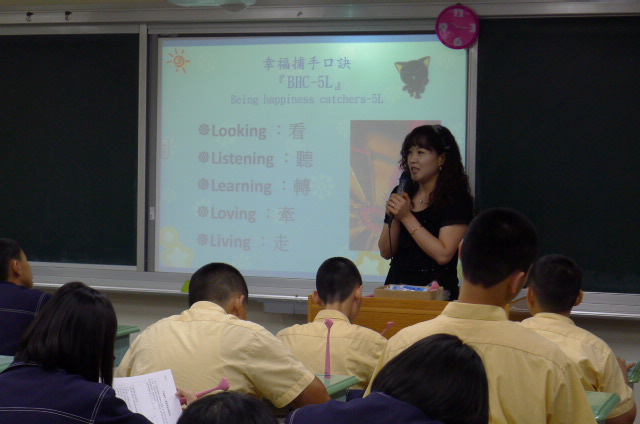 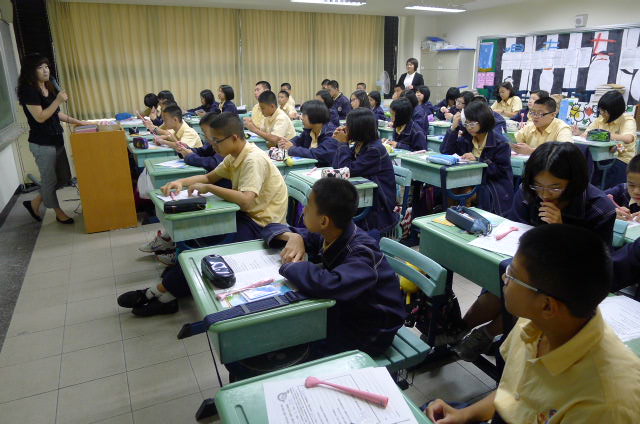 范媽媽為我們分享工作上的心路歷程同學們認真聆聽范媽媽的專業解說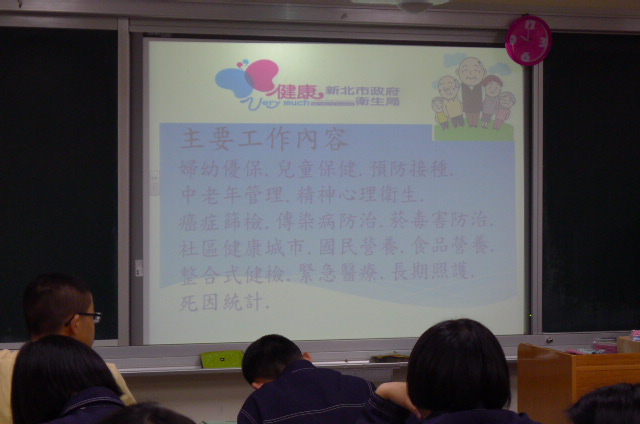 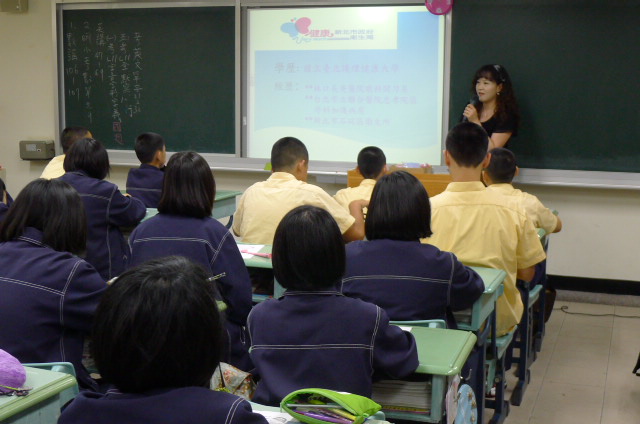 范媽媽介紹其工作概況同學們專心聆聽范媽媽的分享